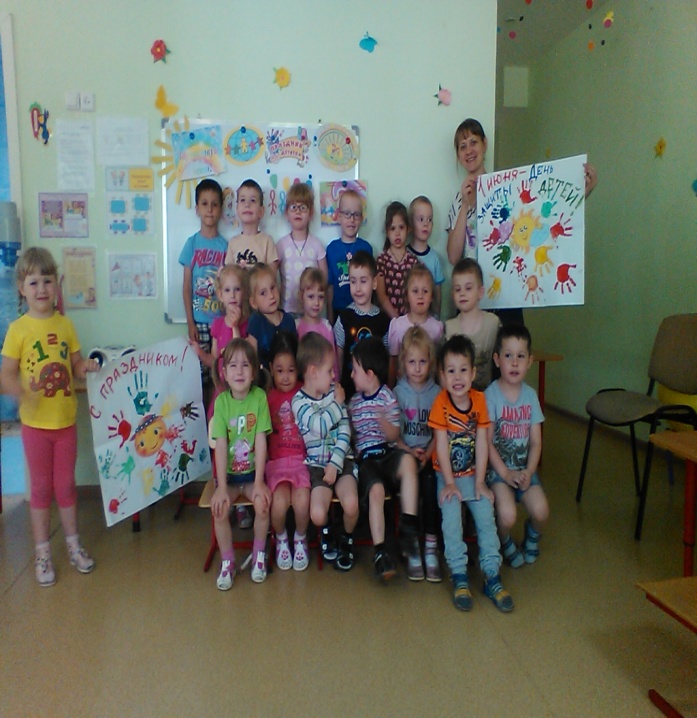 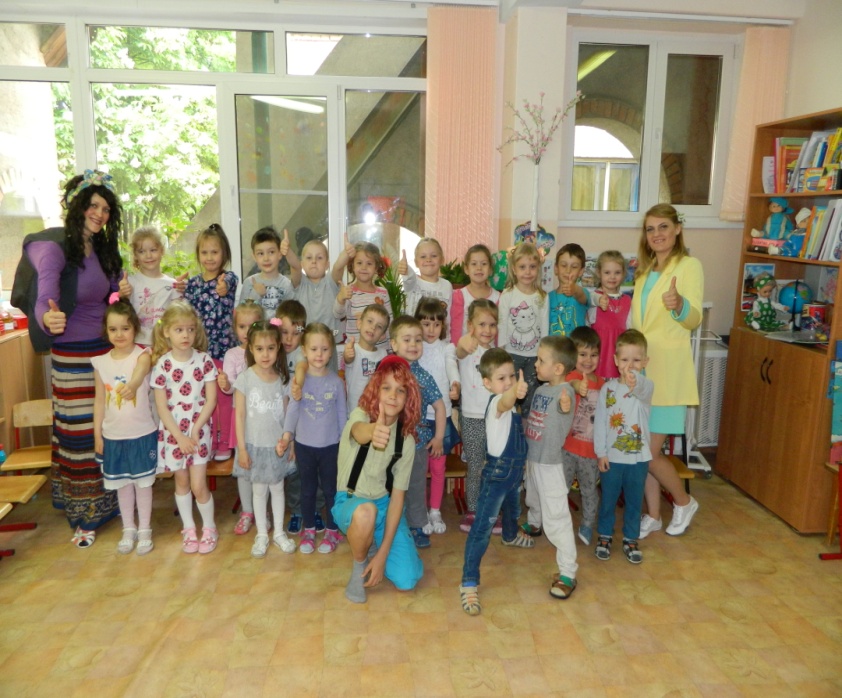 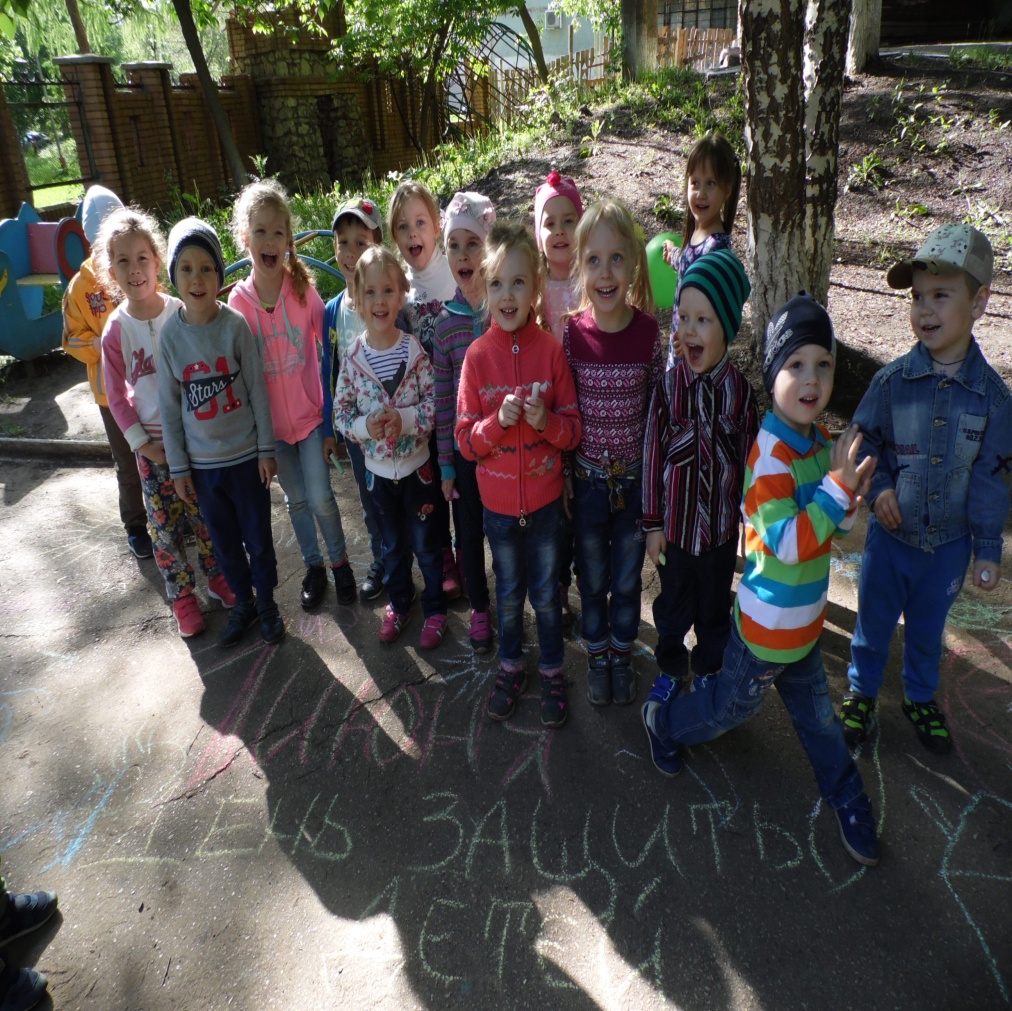 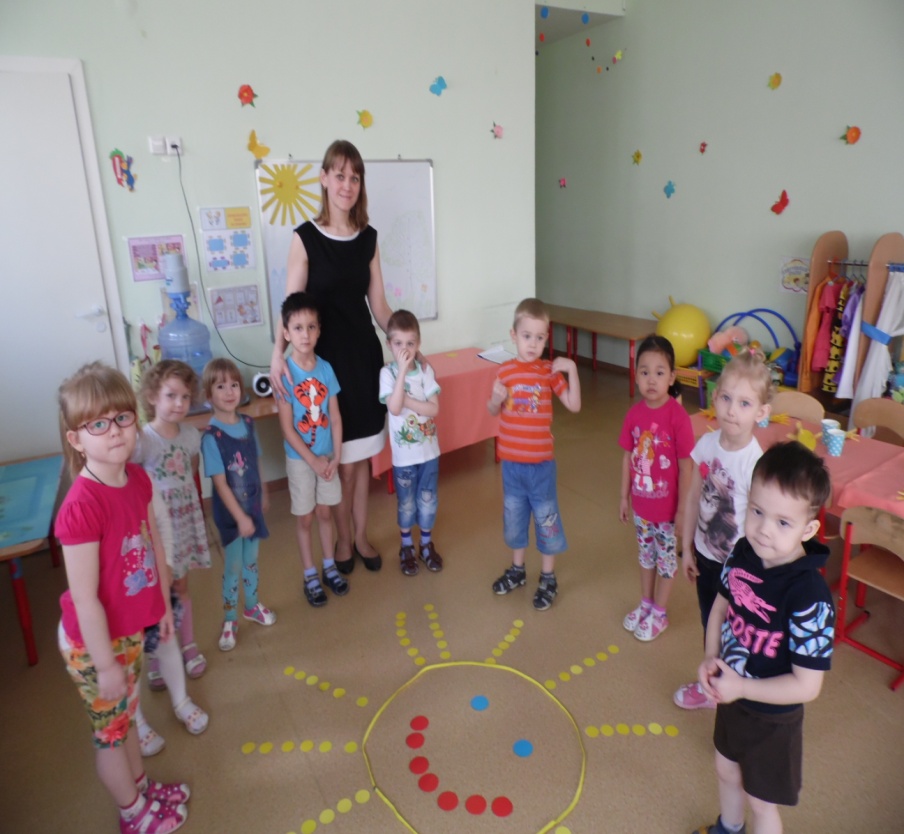 «В гостях у Осени» 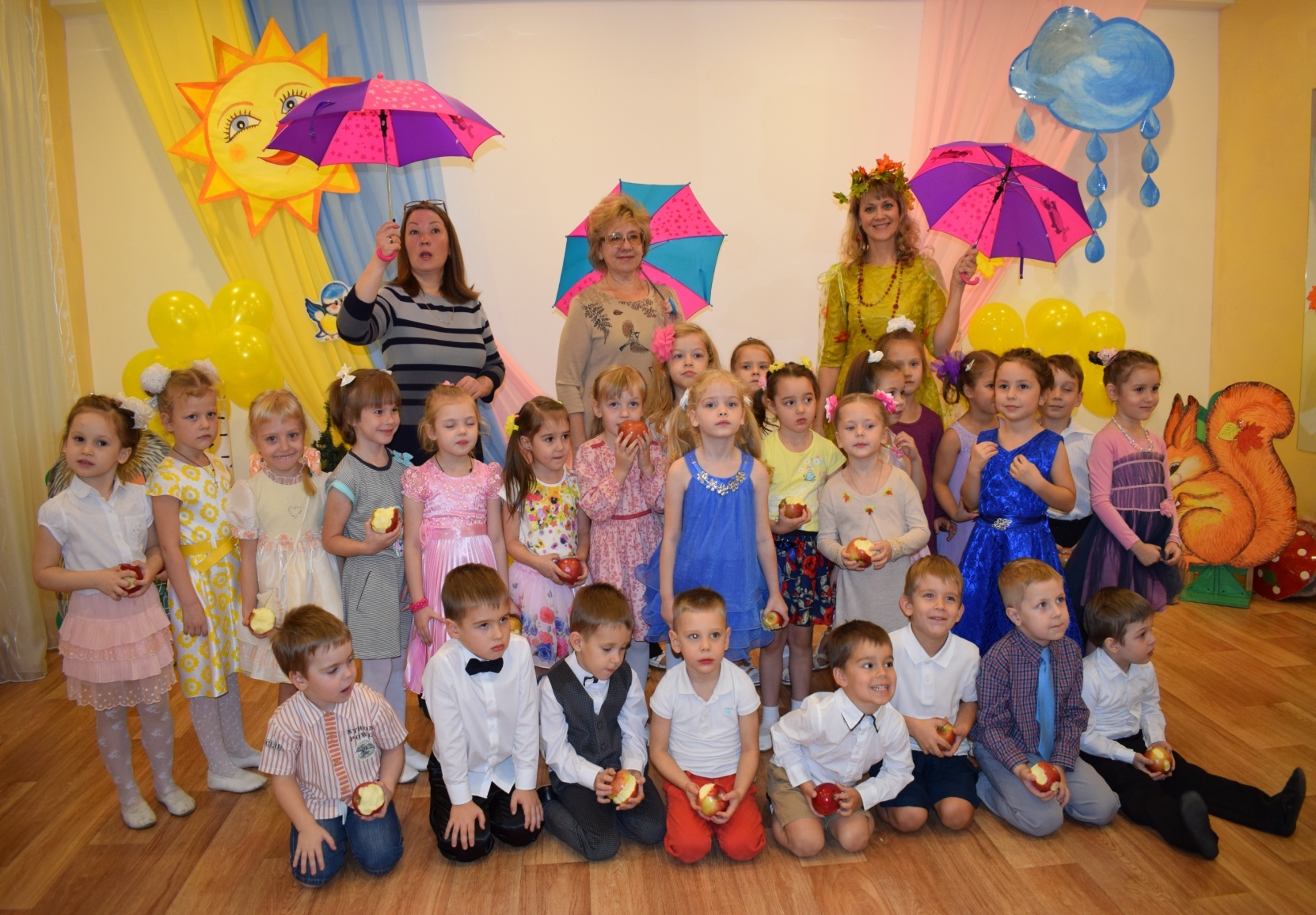 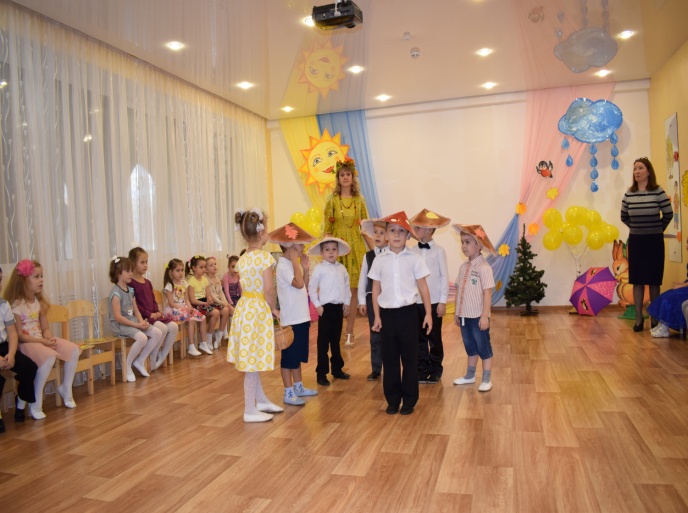 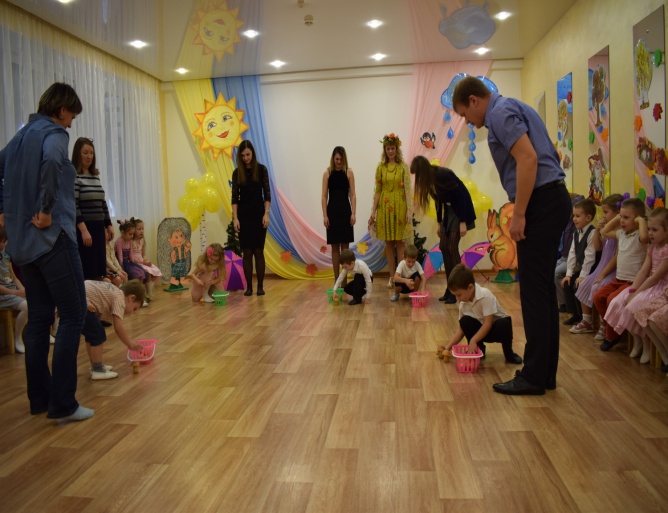 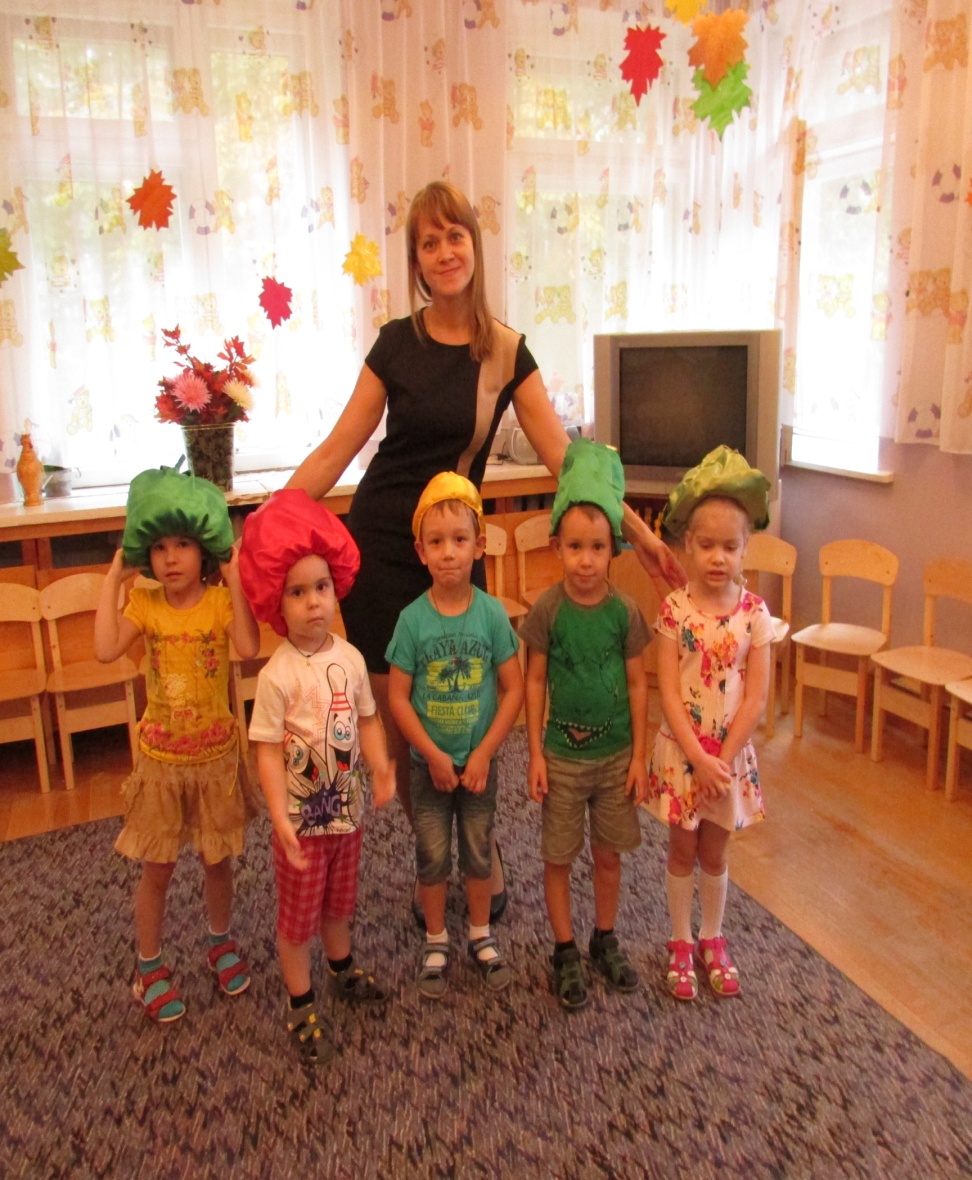 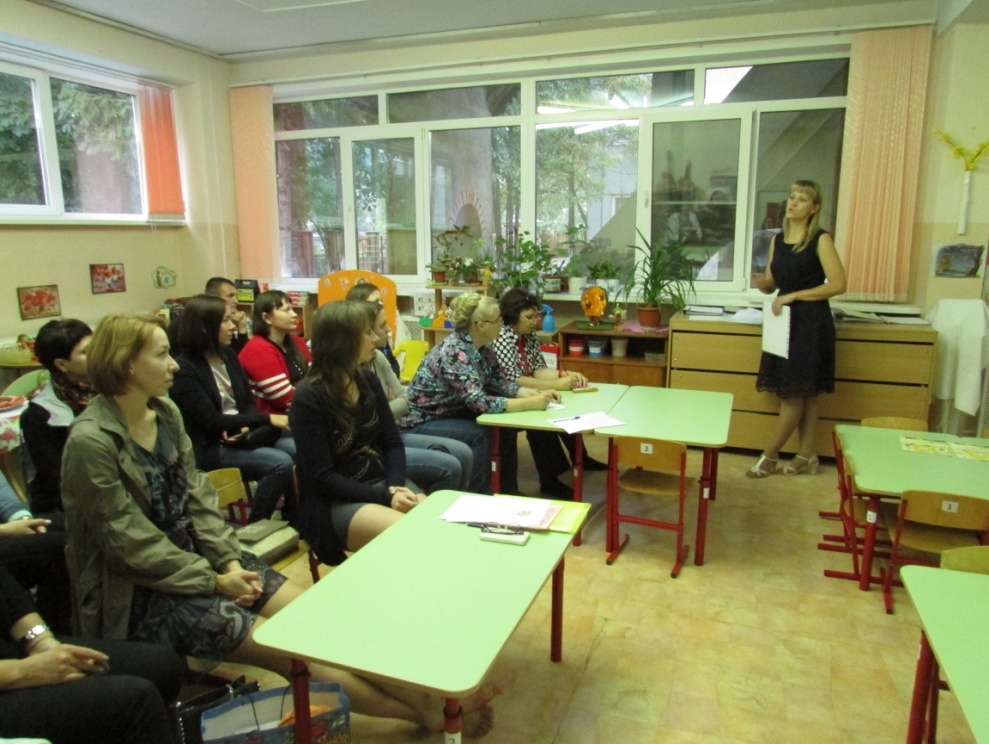 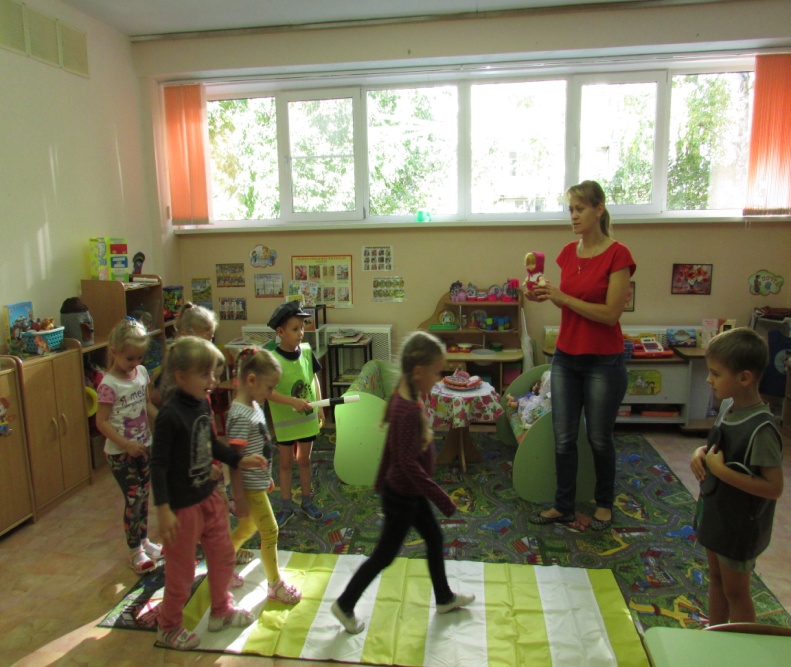 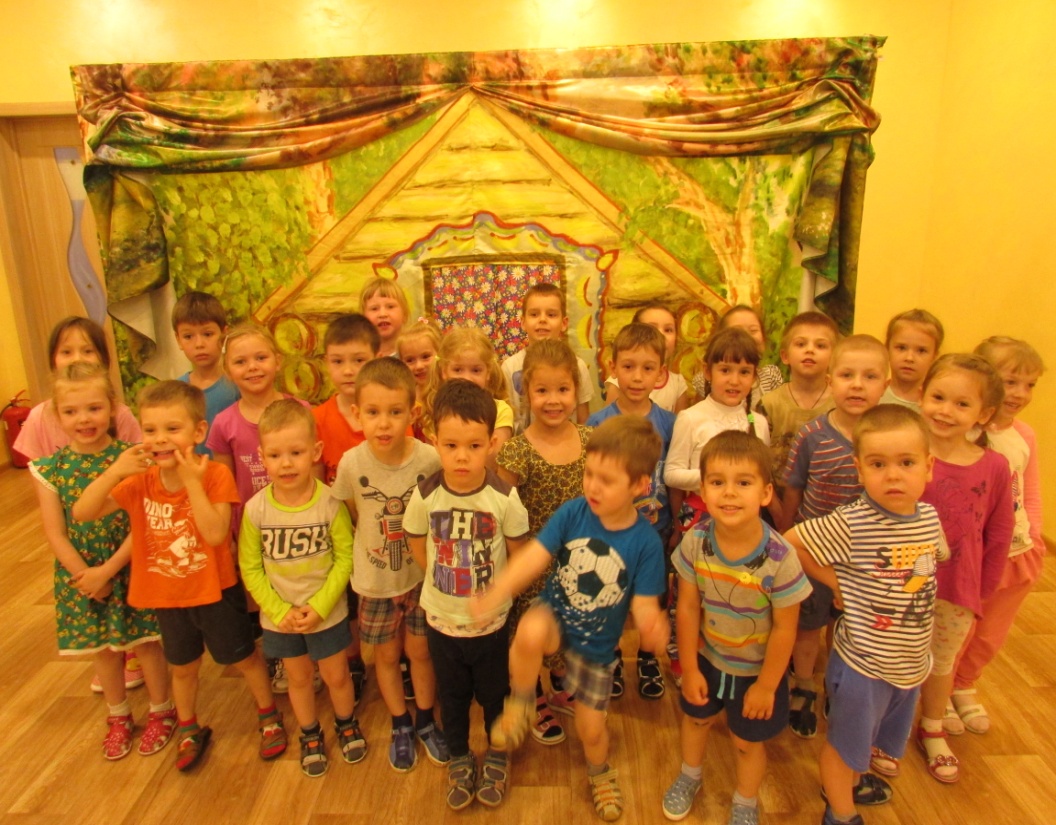 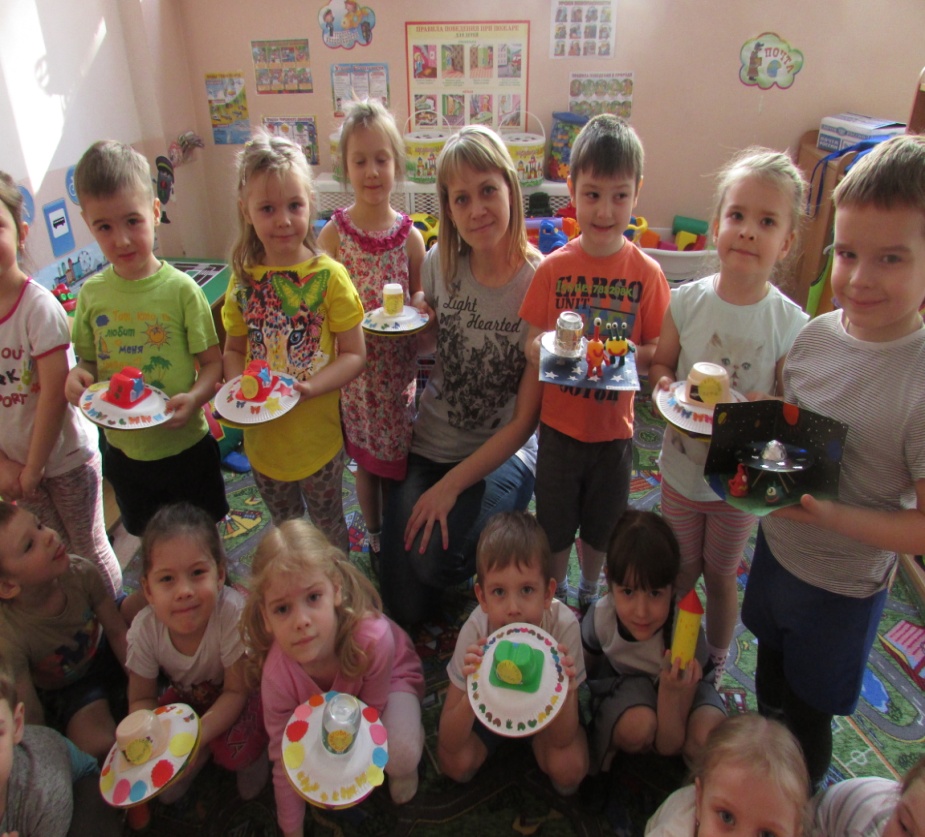 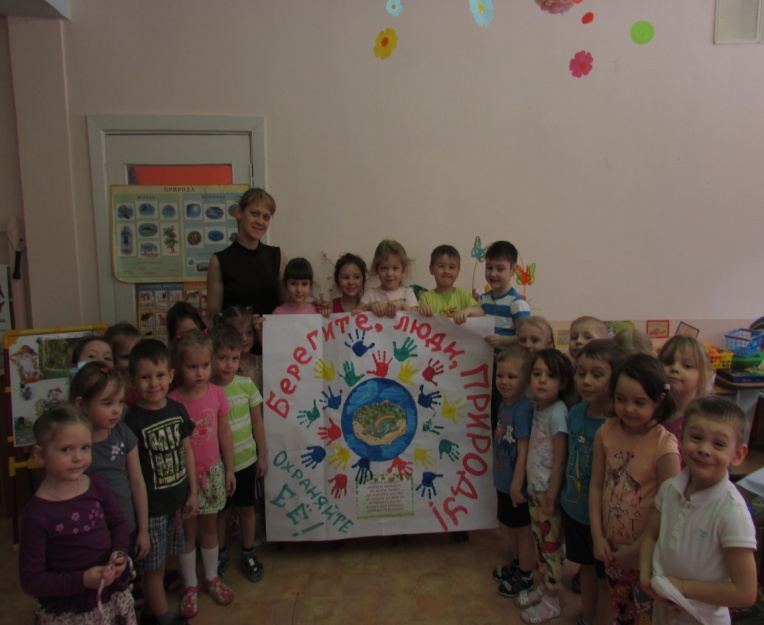 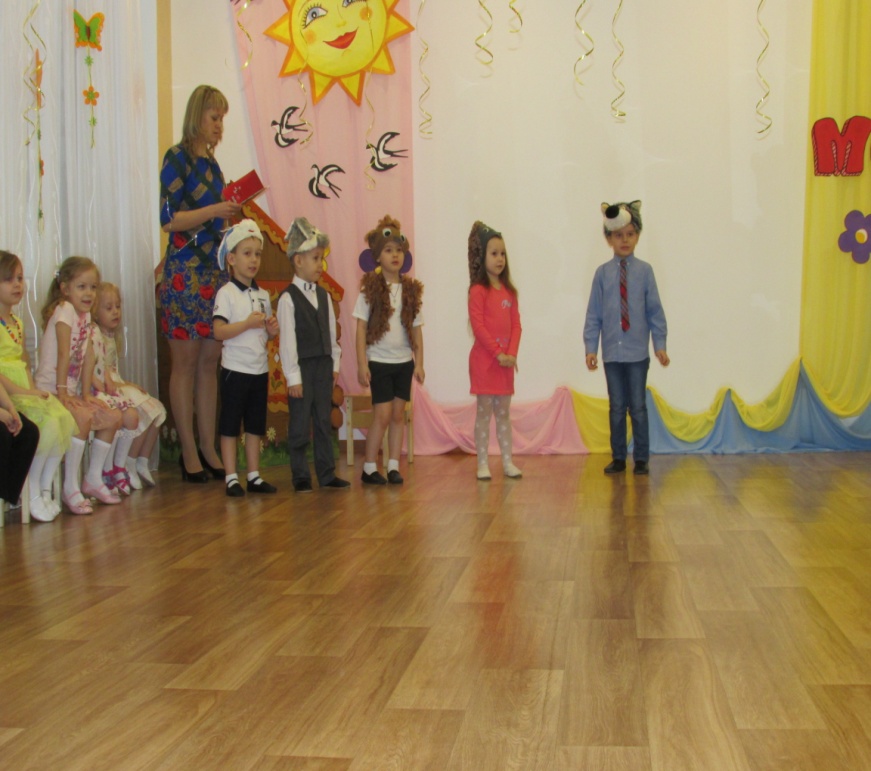 